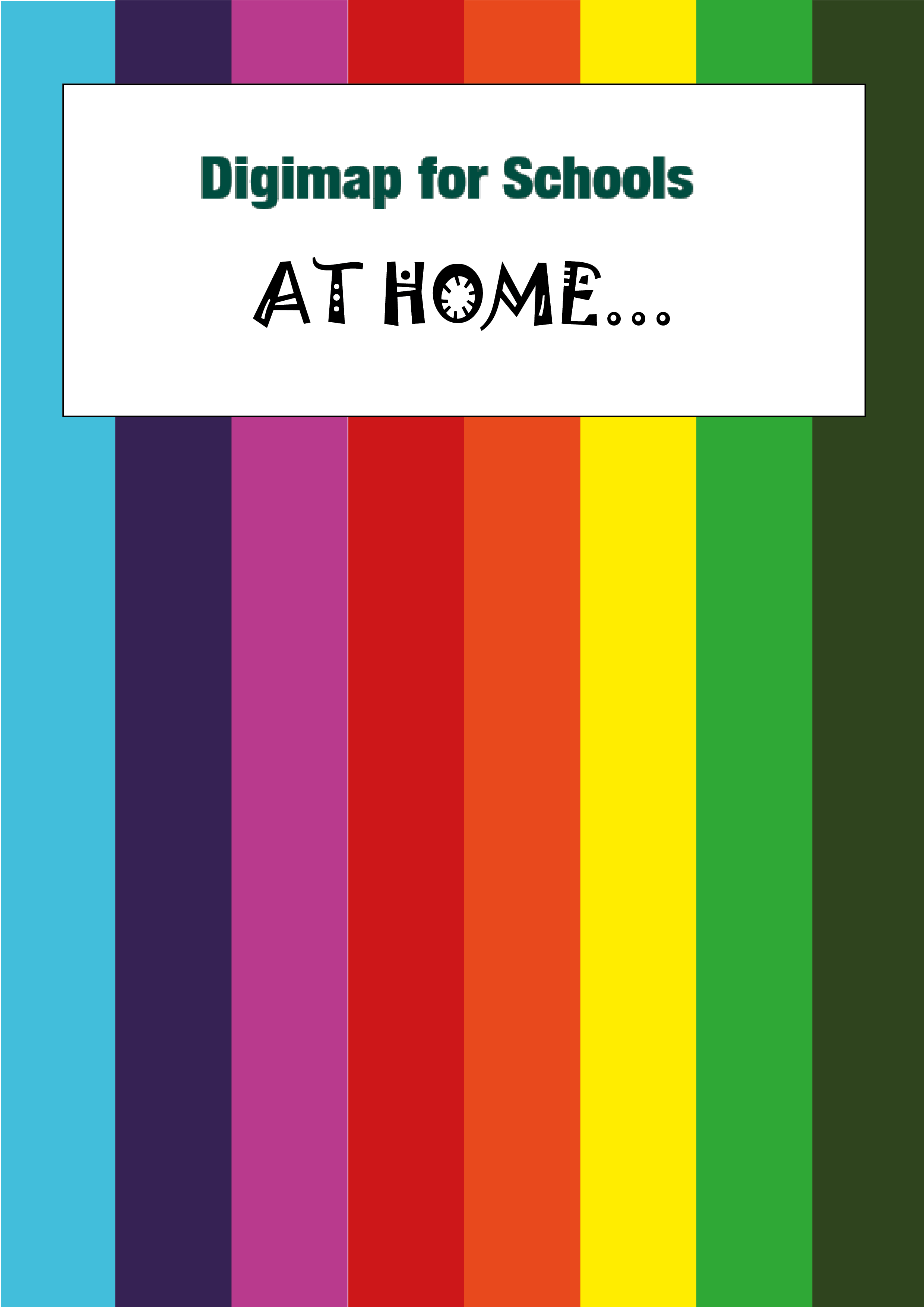 Pick a list of things to find. If you don’t have a garden, try list two!Take photos of anything you find!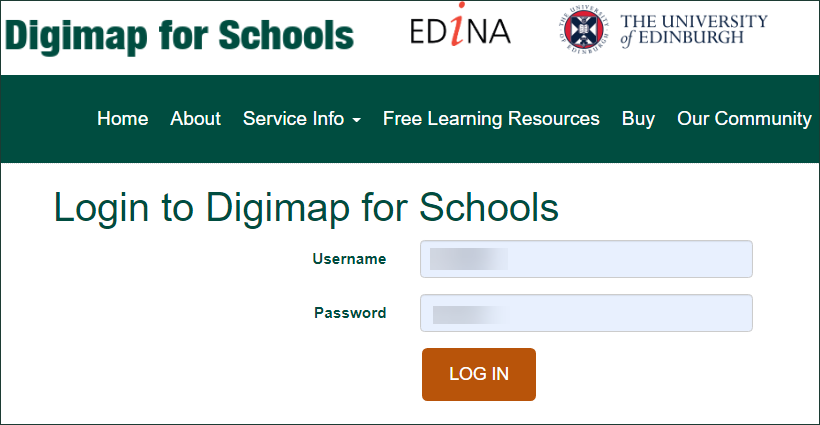 Type your postcode in the Search box - it’s above the map, on the left.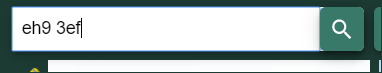 Now select the magnifying glass next to the search box.The map should have a red marker on your street. 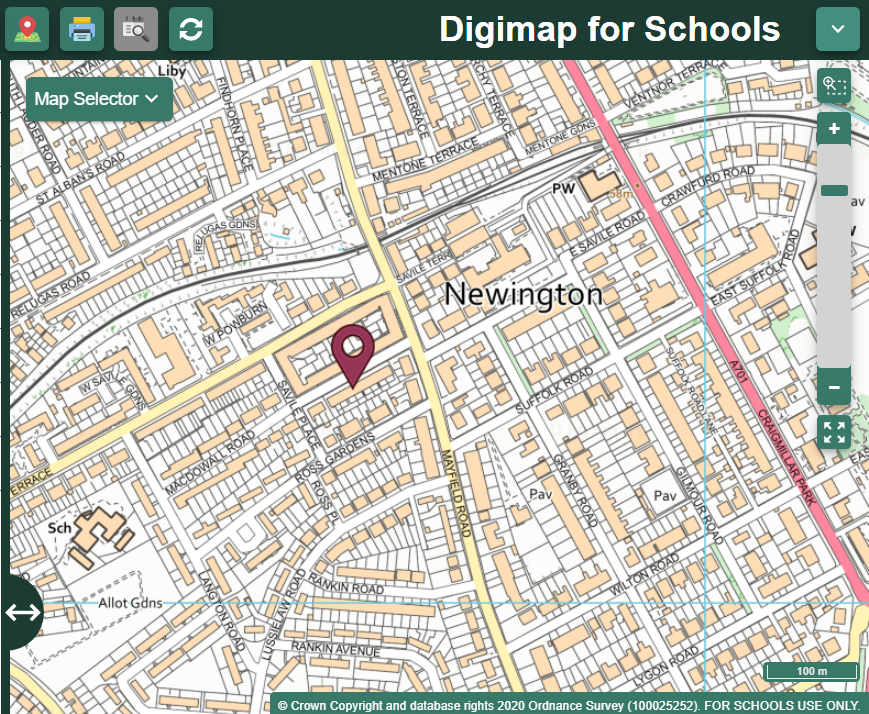 Let’s zoom in on your house. You can:Select the plus button on the scale bar, or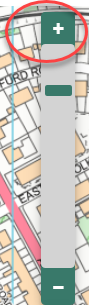 Double click or double tap where you want to zoom in.Can you see your house?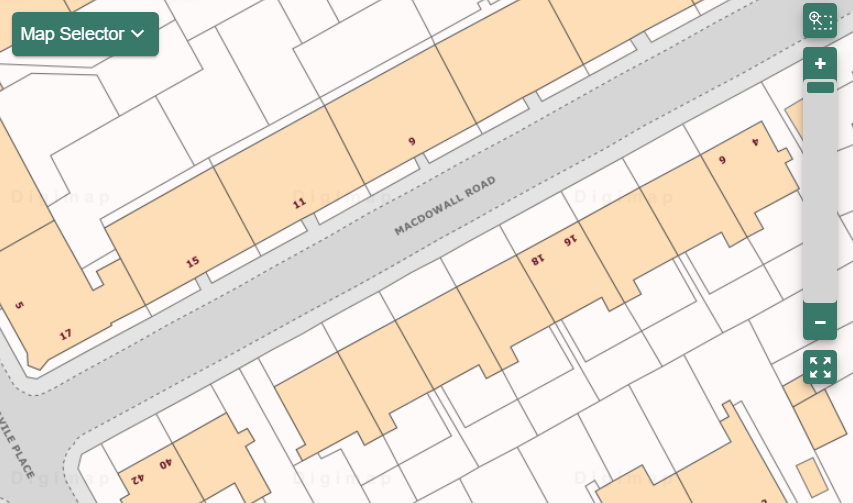 Select Drawing Tools – look on the left.Add a marker to your house. Just choose your marker then select your house.Add a text label: maybe ‘my house’ or ‘my hunt’.Now let’s add your scavenger hunt photos!Make sure you have any photos you took on your computerSelect the Add photo button: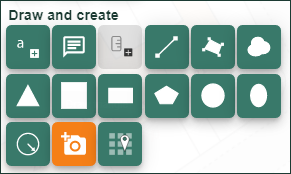 Select the point on the map where you want to add a photoNow Select Choose File, find your photo and select OpenSelect Upload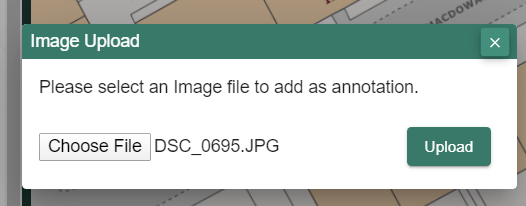 Keep adding photos until you are happy with your map Select Print – look above the map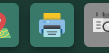 Type in a title, your name.Select Generate Print file.Your computer will ask you where to save your PDF file.You now have a map you can share with your family, teacher, friends or US! We would love to see it. Tweet us @digimap4schools.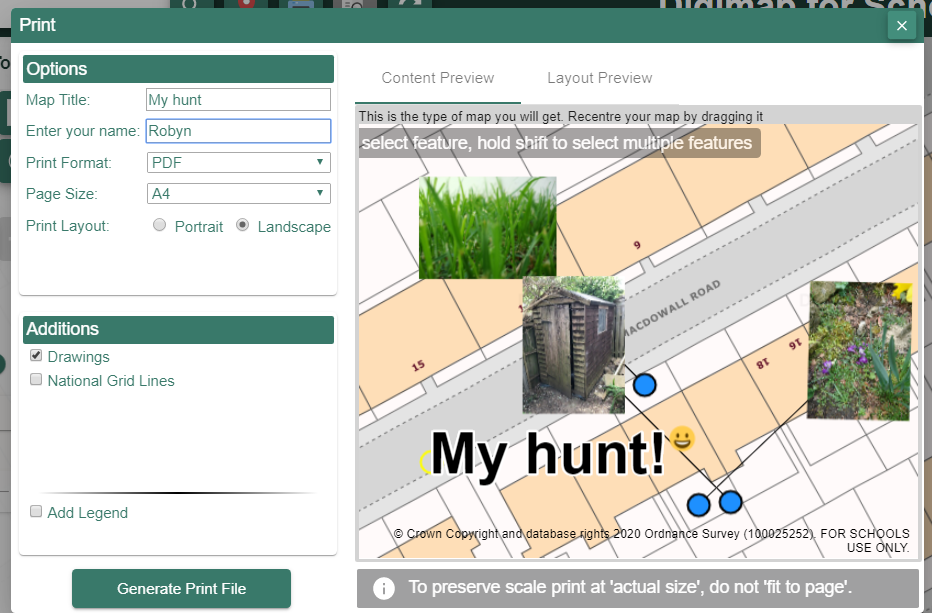 Copyright©EDINA at the University of Edinburgh 2020
This work is licensed under a Creative Commons Attribution Non-Commercial Licence   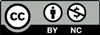 Acknowledgements© CollinsBartholomew Ltd (2019) FOR SCHOOLS USE ONLY© Crown copyright and database rights 2020 Ordnance Survey (100025252). FOR SCHOOLS USE ONLY.Aerial photography © Getmapping plc. Contains OS data. FOR SCHOOLS USE ONLY.Historic mapping courtesy of the National Library of Scotland. FOR SCHOOLS USE ONLY.List 1 – in the gardenList 2 – from your windowA flat stoneA flower10 blades of grassSomething that is heavySomething that is lightSomething that needs sun to liveSomething smaller than your thumbSomething that starts with “S”An oddly shaped cloud 3 red carsHouse numbers with 4 in the numberBlue front doorsYellow flowersA dogA rainbowSomething greenSomething that starts with “S” Go to: https://digimapforschools.edina.ac.uk/Select the Login buttonPut in your username*Put in your password*Select Log In*Ask a teacher if you don’t know this